СПИСОК УЧАСТНИКОВ КОНКУРСА,                                                                                                                                          допущенных к участию в конкурсе на право заключения договора на проведение обязательного аудита годовой бухгалтерской (финансовой) отчетности некоммерческой организации «Региональный оператор - Фонд капитального ремонта многоквартирных домов в Хабаровском крае» за период с 01.01.2017г. по 31.12.2017 года Конкурсная комиссия, руководствуясь Постановлением Правительства Хабаровского края от 06.06.2014 N 178-пр «О проведении обязательного аудита годовой бухгалтерской (финансовой) отчетности регионального оператора», конкурсной документацией, рассмотрела поступившие конкурсные заявки на предмет соответствия лиц, претендующих на участие в конкурсе требованиям, указанным в п. 7 Постановления, п. 2.1. конкурсной документации и приняла решение о допуске (отказе в допуске) к участию в конкурсе на право заключения договора на проведение обязательного аудита годовой бухгалтерской (финансовой) отчетности некоммерческой организации «Региональный оператор - Фонд капитального ремонта многоквартирных домов в Хабаровском крае» за период с 01.01.2017г. по 31.12.2017 года, в соответствии с которым: Допущена к участию в конкурсе и признана участником конкурса 1 организация:1.1. ООО «Возрождение-Аудит» (Заявка № 1).2. Не допущена к участию в конкурсе 1 организация - ООО «ЮрИнформАудит» (Заявка № 2).          3.      В связи с тем, что участником конкурса определена только одна аудиторская организация, конкурс признан несостоявшимся, оценка заявки не проводится, договор не заключается.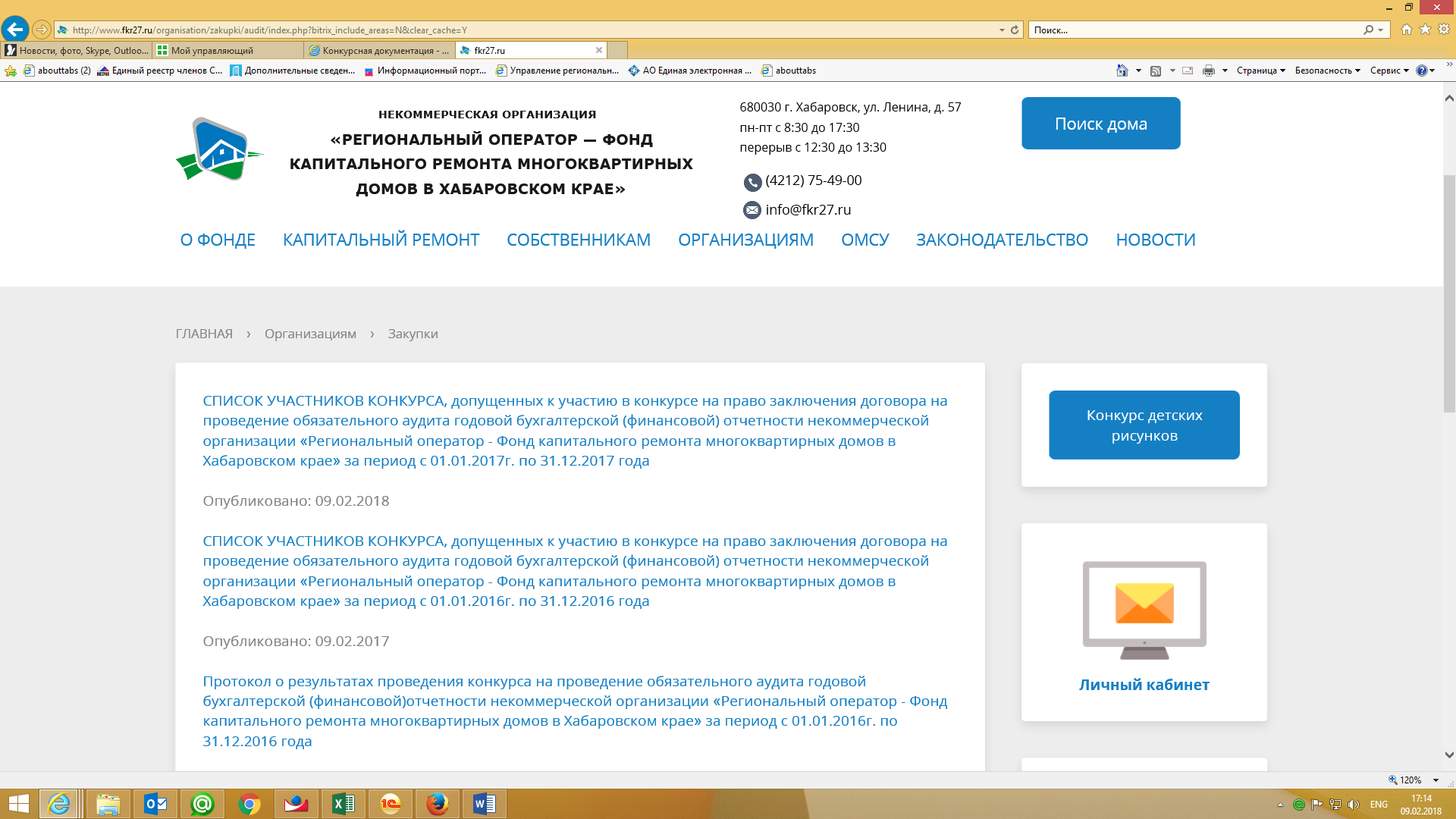 